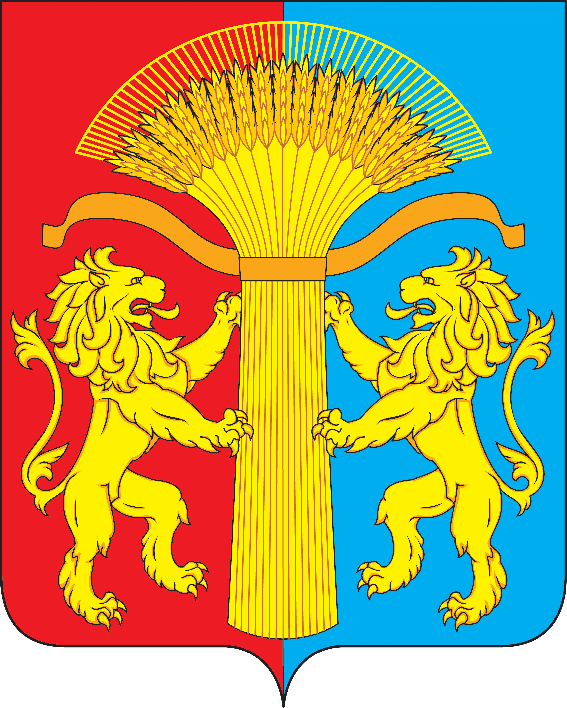 АДМИНИСТРАЦИЯ КАНСКОГО РАЙОНА КРАСНОЯРСКОГО КРАЯПОСТАНОВЛЕНИЕ09.03.2022 					г. Канск					№ 75-пгОб обеспечении безопасного пропускаснеговых талых и паводковых вод в Канском районе в 2022 годуВ  целях   предупреждения и ликвидации возможных чрезвычайных ситуаций на территории Канского района, обусловленных прохождением снеговых талых и паводковых вод 2022 года, руководствуясь  Федеральным законом от 21.12.1994 № 68-ФЗ «О защите населения и территорий от чрезвычайных ситуаций природного и техногенного характера», Методическими рекомендациями Главного управления МЧС России по Красноярскому краю по подготовке муниципального образования к опасному гидрологическому периоду от 20 декабря 2018 года и статьями  38 и 40 Устава Канского района, ПОСТАНОВЛЯЮ:1. Утвердить:1.1  «План предупредительных противопаводковых мероприятий Канского района на 2022 год», согласно приложению № 1 к настоящему постановлению; 1.2 «Расчет закрепления населенных пунктов Канского района для размещения населения, эвакуируемого из зон  возможного затопления (наводнения) Канского района в 2022 году», согласно приложению № 2 к настоящему постановлению;1.3 «Номенклатуру и объемы создания органами местного самоуправления Канского района резервов продуктов питания, вещевого имущества и предметов первой необходимости для обеспечения населения  в зонах затопления и  местах его размещения по эвакуации в 2022 году», согласно приложению № 3 к настоящему постановлению. 2. Возложить координацию деятельности органов управления и сил Канского районного звена ТП РСЧС по подготовке соответствующей зоны ответственности и их оперативному реагированию на угрозы возникновения или возникновение чрезвычайных ситуаций (происшествий) вследствие прохождения снеговых талых и паводковых вод 2022 года, в том числе по выявлению причин и характера складывающейся обстановки, выработке предложений по её нормализации, а также обеспечения исполнения  полномочий администрации Канского района по организации и осуществлению  мероприятий по защите населения и территорий Канского района от чрезвычайных ситуаций в данный период,  на комиссию по предупреждению и ликвидации чрезвычайных ситуаций Канского района (далее-КЧС и ПБ).3. Разрешить районной КЧС и ПБ привлекать специалистов, транспорт и инженерную технику организаций Канского района, независимо от их организационно-правовых форм для спасения населения и уменьшения материальных потерь в зонах чрезвычайных ситуаций, обусловленных паводковыми явлениями и прохождением снеговых талых вод 2022 года.4. Обязать руководителей управлений и структурных подразделений администрации Канского района (С.В.Бережных, В.В.Корольков, Е.А.Лычковская) и рекомендовать Главам сельсоветов и руководителям организаций на территории  Канского района, подверженных воздействию снеговых талых вод и опасных факторов паводковых проявлений, провести анализ состояния дел на территории ответственности (отрасли, организации) в области предупреждения и ликвидации чрезвычайных ситуаций обусловленных паводковыми явлениями, имевших место в предыдущие годы, на основании которого в срок до 7 марта  2022 года разработать и утвердить собственный «План предупредительных противопаводковых мероприятий на 2022 год», и приступить к его  реализации за счёт собственных средств.5. Рекомендовать государственным учреждениям и организациям, специально уполномоченным на решение задач в области предупреждения и ликвидации чрезвычайных ситуаций природного и техногенного характера на территории Канского района:5.1. Директору Канской гидрометобсерватории (Л.А. Рахимова), начиная с 1 апреля 2022 года оперативно представлять в адрес отдела ГО, ЧС и мобподготовки администрации Канского района фактическую и прогностическую информацию и сведения об ожидаемых гидрометеорологических условиях, сроках вскрытия рек района и уровнях половодья.5.2. Начальнику КГКУ «Канский отдел ветеринарии» (Д.С.Пыников) в срок до 1 апреля 2022 года принять необходимые меры к балансодержателям (владельцам) скотомогильников, находящихся в зонах возможного затопления Канского района, в целях их обустройства в соответствии с ветеринарно – санитарными правилами.5.3. Директору Канского филиала № 2 ГП «КрайДЭО» (С.В. Рыба), исходя из принципа необходимой достаточности, в срок до 15 марта 2022 года создать на подведомственном предприятии необходимые объёмы материально – технических средств  для ликвидации возможных разрушений автодорог общего пользования и находящихся в их составе транспортных и инженерных сооружений.5.4. Начальнику Восточного центра телекоммуникаций Красноярского филиала ОАО «Ростелеком» в срок до 1 апреля 2022 года принять необходимые меры, обеспечивающие устойчивую связь с каждым  населенным пунктом Канского района, попадающим в зоны затопления, а также с каждым населённым пунктом, в котором планируется разместить  эвакуируемое из зон затопления  население.5.5. Начальнику межмуниципального отдела МВД России «Канский» (Н.В. Банин) быть готовым к организации и проведению мероприятий обеспечивающих охрану общественного порядка в зонах затопления Канского района, а также в местах размещения эвакуированного из этих зон населения.5.6. Руководителю Территориального отдела Роспотребнадзора по Красноярскому краю в г. Канске (В.П. Хорохордин) оказать содействие балансодержателям (владельцам) объектов водоснабжения на территории Канского района в неукоснительном соблюдении ими в период паводковых проявлений технологии водоподготовки и водоочистки на водозаборных и водоочистных  сооружениях с обязательным режимом обеззараживания.5.7. Главврачу КГБУЗ «Канская межрайонная больница» (А.В. Кудрявцев) с 1 апреля 2022 года обеспечить во всех  учреждениях здравоохранения, расположенных в населенных пунктах Канского района, попадающих в зоны подтопления, усиленное дежурство медицинского персонала в целях более быстрого реагирования на обращения граждан за оказанием медицинской помощи. 6. Начальникам МКУ «Управление строительства, ЖКХ и ООПС администрации Канского района» (С.В.Бережных) и отдела сельского хозяйства администрации Канского района (В.В.Корольков) совместно с Главами поселений и руководителями сельскохозяйственных предприятий на территории Канского района в срок до 1 апреля 2022 года взять на контроль подготовку объектов, представляющих экологическую опасность (свалок бытового мусора, складов химических удобрений и ядохимикатов, горюче – смазочных материалов, очистных сооружений), к прохождению снеговых талых  и паводковых вод 2022 года.7. Рекомендовать руководителям предприятий ЖКХ, сельхозпредприятий и крестьянско – фермерских хозяйств на территории Канского района оказать Главам сельсоветов Канского  района необходимую материально-техническую помощь в проведении предупредительных противопаводковых мероприятий, в том числе по очистке населенных пунктов от запасов снега, проведения при необходимости эвакуационных мероприятий и аварийно – спасательных работ путём выделения необходимой техники, ГСМ, кормов для выводимых из зон затопления сельскохозяйственных животных, принадлежащих гражданам.8. Отделу ГО, ЧС и мобподготовки администрации Канского района (С.А. Подлепенец) организовать и обеспечить оперативный сбор, обобщение и анализ информации о складывающей на территории Канского района паводковой обстановке, ее оперативное представление в Главное управление МЧС России по Красноярскому краю,  а также контроль за выполнением сельскими поселениями и организациями Канского района противопаводковых мероприятий.9. Контроль за исполнением настоящего постановления оставляю за собой.10. Настоящее постановление вступает в силу в день, следующий за днём его опубликования в официальном печатном издании «Вести Канского района», подлежит размещению на официальном сайте муниципального образования Канский район в информационно-телекоммуникационной сети «Интернет».Глава Канского района                                                                  А.А.ЗаруцкийПриложение № 1к постановлению  администрации Канского района от                              №          -пгПлан предупредительных противопаводковых мероприятий Канского района на 2022 годНачальник отдела ГО,ЧС и мобподготовкиадминистрации Канского района                                                                      С.А. ПодлепенецПриложение № 2к постановлению  администрации Канского района от               №             -пгРасчетзакрепления населенных пунктов  Канского района  для размещения населения эвакуируемого из зон возможного  затопления (наводнения) Канского района в 2022 годуНачальник отдела ГО,ЧС и мобподготовкиадминистрации Канского района                                                               С.А. ПодлепенецПриложение № 3к постановлению  администрации Канского района от                       №           -пгНоменклатура и объёмысоздания органами местного самоуправления Канского района резервовпродуктов питания, вещевого имущества и предметов первой необходимости для обеспечения населения  в зонах затопления и  местах его размещения по эвакуации в 2020 годуа) продукты питания                                 б)  вещевое имущество и  предметы первой необходимостиПримечание: Настоящие рекомендации подготовлены на основании Методических рекомендаций (2011 г.) Сибирского регионального центра МЧС России по организации деятельности по резервам финансовых и материальных ресурсов для ликвидации чрезвычайных ситуаций.Начальник отдела ГО,ЧС и  мобподготовкиадминистрации Канского района                                                                      С.А. Подлепенец№п/пНаименование  мероприятийСроки  исполненияОтветственные исполнителиа) подготовительные мероприятия:а) подготовительные мероприятия:а) подготовительные мероприятия:а) подготовительные мероприятия:1Разработка  и принятие (утверждение) главами сельсоветов и руководителями организаций Канского  района нормативно – правовых актов (приказов) и других документов, обеспечивающих готовность населения (персонала) и территории ответственности к предупреждению и ликвидации возможных чрезвычайных ситуаций, вызванных прохождением снеговых талых и паводковых вод, в том числе:11.1. «Плана  предупредительных противопаводковых мероприятий на 2022 год»  в котором систематизированы и взаимоувязаны по времени, месту и силам все предупредительные мероприятия.7 мартаГлавы сельсоветов и руководители организаций Канского района (по согласованию)1     1.2. Персонального состава  противопаводковой комиссии, Положения о ней,  функциональных обязанностей для каждого члена комиссии (или возложение координации деятельности подчиненных должностных лиц и сил РСЧС за проведение противопаводковых мероприятий на КЧС и ПБ);до 1 мартаГлавы сельсоветов и руководители организаций Канского района  (по согласованию)1    1.3. Перечня и персонального состава нештатных гидропостов, создаваемых в каждом населенном пункте, находящихся в зоне затопления соответствующей реки, с определением для них порядка организации дежурства, порядка обмена информацией с администрацией сельсовета и администрацией Канского района об уровнях воды, а также порядка и норм  оснащения (табелизации) гидропоста средствами дистанционного снятия показаний (бинокль, и др.), журналом учета уровней воды и канцелярскими принадлежностями, с представлением данного Перечня в отдел ГО,ЧС и мобподготовки администрации Канского района.до 1 мартаГлавы и должностные лица ГОЧС сельсоветов  Канского района  (по согласованию)1  1.4. Составление обоснованного расчета потребности в материальных и финансовых ресурсах для предупреждения и ликвидации ЧС, вызванных паводком, при недостаточности которых- подготовка обращения за помощью к администрации Канского районадо 1 апреля Главы и должностные лица ГОЧС соответствующих сельсоветов Канского района   (по согласованию)1.5. Разработка планов эвакуации  населения, сельхозживотных, материальных  ценностей из зон  возможного  затопления, мероприятия которых систематизированы и взаимоувязаны по времени, месту и силам, и в своем составе предусматривают:Главы и должностные лица ГОЧС сельсоветов  Канского района, руководители и должностные лица ГОЧС организаций Канского района, участковые инспектора полиции МО МВД России «Канский»  (по согласованию)перечень мест (помещений) для временного размещения эвакуируемых из зон затопления граждан;до 14 мартаГлавы и должностные лица ГОЧС сельсоветов  Канского района, руководители и должностные лица ГОЧС организаций Канского района, участковые инспектора полиции МО МВД России «Канский»  (по согласованию)персональный состав Пунктов временного размещения граждан на территории сельсовета;до 14 мартаГлавы и должностные лица ГОЧС сельсоветов  Канского района, руководители и должностные лица ГОЧС организаций Канского района, участковые инспектора полиции МО МВД России «Канский»  (по согласованию)с учетом защищенности от погодных условий и достаточности площадей, перечень мест временного размещения (складирования) эвакуируемого из зон затопления имущества, сельхозживотных, грубых кормов; до 1 мартаГлавы и должностные лица ГОЧС сельсоветов  Канского района, руководители и должностные лица ГОЧС организаций Канского района, участковые инспектора полиции МО МВД России «Канский»  (по согласованию)персональный состав мобильных бригад для оказания помощи маломобильным группам населения (дети, пенсионеры, инвалиды), которые при угрозе затопления реально смогут помочь им при эвакуации и сохранении материальных ценностей (выводе скота, подъёме продовольственных запасов из погребов и т.пдо 14 мартаГлавы и должностные лица ГОЧС сельсоветов  Канского района, руководители и должностные лица ГОЧС организаций Канского района, участковые инспектора полиции МО МВД России «Канский»  (по согласованию)порядок и очередность эвакуации населения и материальных ценностей  из зон затопления, в том числе отдельно Порядок и очередность привлечения мобильных бригад по адресному оказанию помощи жителям, нуждающимся в посторонней помощи при  эвакуации; до 14 мартаГлавы и должностные лица ГОЧС сельсоветов  Канского района, руководители и должностные лица ГОЧС организаций Канского района, участковые инспектора полиции МО МВД России «Канский»  (по согласованию)перечень плавсредств для обеспечения эвакуации населения оказавшегося в зонах затопления (наводнения)до 14 мартаГлавы и должностные лица ГОЧС сельсоветов  Канского района, руководители и должностные лица ГОЧС организаций Канского района, участковые инспектора полиции МО МВД России «Канский»  (по согласованию)перечень автобусов и автомобилей оборудованных для перевозки населения и материальных ценностей на случай их эвакуации из зон затопления;до 14 мартаГлавы и должностные лица ГОЧС сельсоветов  Канского района, руководители и должностные лица ГОЧС организаций Канского района, участковые инспектора полиции МО МВД России «Канский»  (по согласованию)порядок охраны мест (помещений) для временного размещения эвакуируемых из зон затопления граждан, имущества, сельхоз-животных, грубых кормов, а также Расчетов сил и средств необходимых для организации охраны данных мест;до 14 мартаГлавы и должностные лица ГОЧС сельсоветов  Канского района, руководители и должностные лица ГОЧС организаций Канского района, участковые инспектора полиции МО МВД России «Канский»  (по согласованию)расчеты на всестороннее обеспечение эваконаселения, размещаемого на ПВРГ продуктами питания, водой, вещевым имуществом, медицинской помощью, бытовыми услугами;до 14 мартаГлавы и должностные лица ГОЧС сельсоветов  Канского района, руководители и должностные лица ГОЧС организаций Канского района, участковые инспектора полиции МО МВД России «Канский»  (по согласованию)представление вышеперечисленных планов, расчетов, перечней, списков, порядков  и.т.п. в отдел ГО,ЧС и мобподготовки администрации Канского района .до 1 апреляГлавы и должностные лица ГОЧС сельсоветов  Канского района  (по согласованию)2Очистка  территорий населенных  пунктов и  объектов производственного и социального  назначения  от снега, при  необходимости – устройство отводных траншей – канав для отвода  снеговых талых  вод. 1-31 марта Главы сельсоветов, руководители организаций  и население  Канского района (по согласованию)3Составление Перечня жилых домов с проживающими в них гражданами пофамильно, с указанием их возраста, с отдельным выделением в этих списках жителей, нуждающихся в посторонней помощи при эвакуации (детей, инвалидов, людей пожилого возраста), и представление данных Перечней-списков в отдел ГО,ЧС и мобподготовки администрации Канского районадо 18 марта Главы и должностные лица ГОЧС сельсоветов  Канского района (по согласованию)4Составление Перечня объектов производственного и социального назначения, в том числе объектов жизнеобеспечения, попадающих в зону подтопления, с градацией по уровню воды через 1 м, и представление данного Перечня в отдел ГО,ЧС и мобподготовки администрации Канского района.до 11 мартаГлавы сельсоветов  и руководители организа-ций Канского района.  (по согласованию)5Определение  наличия  плавсредств в населенных пунктах соответствующего  сельсовета Канского района и  заключение «договоров» с  их владельцами об  участии   в проведении спасательных работ  в  зонах затопления с одновременным проведением инструктажа по технике безопасности при проведении спасательных работ, и представление Перечня этих плавсредств в отдел ГО,ЧС и мобподготовки администрации Канского района.до 18 мартаГлавы и должностные лица ГОЧС сельсоветов  Канского района (по согласованию)6Отработка подробного плана (карты) каждого  населённого пункта сельсовета, подвергающегося подтоплению паводковыми водами 2022 года, с обозначением зоны подтопления с градацией по уровню воды через 1 метр,  нанесением улиц и  номеров подтапливаемых домов, и представление данных планов-карт в отдел ГО,ЧС и мобподготовки администрации Канского районадо 14 мартаГлавы сельсоветов Канского района (по согласованию)7 Отработка Планов, схем  и порядка 100 процентного оповещения членов подведомственных противопаводковых комиссий (членов КЧС и ПБ), а также  населения (персонала), находящегося на территории ответственности,   об угрозе и возникновении чрезвычайных ситуаций, обусловленных прохождением снеговых талых и паводковых вод, с задействованием для этого местного (объектового) радиоузла, местной газеты и посыльныхдо 18 марта Председатели КЧС и ПБ всех уровней во взаимодействии с  отделом ГО, ЧС и мобподготовки  администрации  Канского района. Восточный центр телекоммуникаций Красноярского филиала ОАО  «Ростелеком» (по согласованию)8Разработка «Сводного плана защиты мостов, водозаборов, гидротехнических сооружений, ЛЭП, автомобильных и железных дорог в Канском районе в период весеннего паводка 2022 года» и его реализация, в том числе в своем составе предусматривающем:до 18 мартаОтдел ГО, ЧС и мобподготовки  администрации Канского района совместно с Главами   сель-советов  и руководителями организаций района (по согласованию),  являющимися владельцами соответствующих  объектов..8подготовку затороопасных участков малых рек Анцирского, Большеуринского Краснокурышинского, Терского и Филимоновского сельсоветов к безаварийному пропуску  половодья путем  ослабления прочности льда (пиление,  чернение)  и расчистки русел от тальника;11-25 мартаОтдел ГО, ЧС и мобподготовки  администрации Канского района совместно с Главами   сель-советов  и руководителями организаций района (по согласованию),  являющимися владельцами соответствующих  объектов..8очистку водосбросов гидротехнических сооружений, водопропускных труб на автодорогах, а также  подмостового пространства от наледи, снега, мусора; до 1 апреляОтдел ГО, ЧС и мобподготовки  администрации Канского района совместно с Главами   сель-советов  и руководителями организаций района (по согласованию),  являющимися владельцами соответствующих  объектов..8укрепление (отсыпка, поднятие)  плотин, дамб,  а также  участков автодорог  в  местах прохождения  снеговых  талых и  паводковых  вод;до 1 апреляОтдел ГО, ЧС и мобподготовки  администрации Канского района совместно с Главами   сель-советов  и руководителями организаций района (по согласованию),  являющимися владельцами соответствующих  объектов..8при необходимости - понижение  уровней  воды в прудах;до 1 апреляОтдел ГО, ЧС и мобподготовки  администрации Канского района совместно с Главами   сель-советов  и руководителями организаций района (по согласованию),  являющимися владельцами соответствующих  объектов..8укрепление   опор  мостов, мачт ЛЭП на период ледохода.до 2 апреляОтдел ГО, ЧС и мобподготовки  администрации Канского района совместно с Главами   сель-советов  и руководителями организаций района (по согласованию),  являющимися владельцами соответствующих  объектов..9Проведение обследования гидротехнических сооружений Канского района (плотин, дамб), а также водопропускных труб, мостов, электроподстанций, опор линий электропередач и линий связи, а также других потенциально- опасных объектов и участков автодорог, попадающих в зоны затопления по их готовности к пропуску снеговых талых и паводковых вод, с рассмотрением результатов обследования на заседаниях КЧС и ПБ района или на аппаратных совещаниях у Главы района.с 25 марта по 5 апреляОтдел ГО, ЧС и мобподготовки  администрации  Канского района и МКУ «Управление строительства, ЖКХ и ООПС администрации Канского района» совместно  с  главами сельсоветов Канского района  (по согласованию)10Создание и подготовка сил и средств, привлекаемых к предупреждению и ликвидации чрезвычайных ситуаций, вызванных паводком, с представлением соответствующего Списка сил и средств в отдел ГО,ЧС и мобподготовки администрации Канского района, в том числе: Главы сельсоветов  и руководители организаций Канского района, отдел ГО, ЧС и мобподготовки  администрации  Канского района (по согласованию)10врачебных бригад для  оказания медицинской помощи пострадавшим;до 18 мартаГлавный врач  КГБУЗ «Канская  межрайонная больница»   (по согласованию)10групп (постов) охраны общественного порядка, для обеспечения сохранности имущества граждан и организаций района, предотвращению и пресечению мародерства в зонах наводнения;до 18 марта Главы сельсоветов совместно с участковыми инспекторами МО МВД «Канское» (по согласованию).10инженерной техники, автомобилей и оборудования,  привлекаемых для проведения неотложных работ в целях предупреждения и ликвидации чрезвычайных ситуаций (расчистки  завалов, восстановления  дорог и мостов, линий    связи, энергоснабжения, водоснабжения, проведения  обеззараживания  жилых домов,  объектов  производственного  и  социального  назначения,  приусадебных участков граждан  и  подведомственной  территории);до 18 мартаГлавы сельсоветов  и руководители организаций Канского района (по согласованию)10сил и средств на случай выхода из строя водозаборных сооружений, обеспечивающих питьевой водой население в с. Бражное (водозабор), в с. Филимоново (водозабор ООО «Филимоновский  молочно-консервный комбинат»),  в  с. Таежное  (водозабор), в с. Чечеул (водозабор), а также 8 населенных пунктов северной части Канского района, обеспечивающихся водой от водозабора   ООО «Стройводхоз»; до 25 мартаРуководители соответствующих предприятий ЖКХ Канского района (по согласованию); начальник  МКУ «Управление строи-тельства, ЖКХ и ООПС администрации Канского района10сил и средств для медицинского  обеспечения  мероприятий по ликвидации медико-санитарных последствий в зонах наводнения.до 25 мартаГлавный врач  КГБУЗ «Канская  межрайонная больница»   (по согласованию)11Проведение в соответствии  с требованиями Федерального закона  Российской Федерации  от 05.04. 2013 г. № 44-ФЗ предварительного отбора поставщиков в целях осуществления закупок  у них товаров, работ, услуг необхо-димых для первоочередного обеспечения населения в зонах наводнения и местах его размещения по эвакуации, а также проведения аварийно-спасательных и других работ направленных на минимизацию материальных потерь, локализацию зон чрезвычайных ситуаций, прекращение действия характерных для них опасных факторов в возможно короткий срок без предварительной оплаты и (или) с отсрочкой платежа.  Начальник отдела ГО,ЧС  и мобподготовки  администрации Канского района,  Главы сельсоветов Канского района (по согласованию)12Проведение корректировки планов  взаимодействия с находящимися на территории соответствующего ОМСУ аварийными, спасательными и другими службами в целях оказания помощи в спасении жизни и здоровья людей, их всестороннего обеспечения  и проведения аварийно – восстановительных работ.до 14 марта Главы сельсоветов Канского района (по согласованию)13Информационное обеспечение противопаводковых мероприятий, в том числе в своем составе предусматривающих:13подготовку и публикацию  Обращения Главы Канского района к населению района в связи с предстоящим паводком 2022 года;4-14 мартаГлава Канского района, отдел ГО,ЧС и мобподготовки администрации Канского района13разработку и публикацию Памятки населению о  действиях при  наводнении с её тиражированием и доведением до каждой семьи, попадающей в зону затопления;1-14 мартаГлава Канского района, отдел ГО,ЧС и мобподготовки администрации Канского района13 информирование через районные СМИ и СМИ сельсоветов Канского района  граждан,  попадающих в зоны затопления от снеговых талых и паводковых вод, о складывающейся и прогнозируемой  на территории сельсовета  паводковой обстановке,  разъяснения  им необходимости принятия мер по очистке своих подворий и водостоков от снега, сохранению имущества и материальных ценностей, а также  порядка действий граждан в случае подтопления с вручением им соответствующих памяток.март, апрельГлавы  сельсоветов  Канского  района (по согласованию) через сходы граждан, методом проведения подворных обходов. Руководители организаций района (по согласованию) через собрания в трудовых коллективах.14Приобретение и оборудование зон затопления системами громкоговорящей связи в целях своевременного доведения до населения информации о складывающейся паводковой обстановке, назначение ответственных за её передачу.до 2 апреляГлавы сельсоветов Канского района (по согласованию)15Организация обучения населения (в т.ч. подведомственного персонала) приёмам  оказания первой само – и взаимопомощи при поражениях и травмах от воздействия опасных факторов, которые могут возникнуть при наводнении, способам проведения обеззараживания приусадебных участков и жилых помещений, основным санитарно – гигиеническим требованиям, обращая при этом особое внимание на вопросы обеспечения здоровья и безопасности детей.В течение марта апреля месяцевГлавы сельсоветов Канского района (по согласованию) через УКП  ГО и ЧС с привлечением меди-цинских работников, ветврачей, препода-вателей ОБЖ учебных заведений территорий. Руководитель  МКУ «Управления образова-ния администрации Канского района». Руководители органи-заций  Канского района (по согласованию)16Проведение совместной командно – штабной тренировки с органами управления и силами муниципального и объектовых звеньев РСЧС сельского поселения по отработке действий должностных лиц при угрозе и возникновении чрезвычайной ситуации, обусловленной паводковыми явлениями.февральНачальник отдела ГО, ЧС и мобподготовки администрации района,  Главы сельсоветов и руководители организаций Канского района (по согласованию)17Заседания районной, а также  местных и объектовых  КЧС и ПБ с заслушиванием глав сельсоветов и руководителей организаций   о подготовке к предстоящему паводку, вопросам организация всестороннего и эффективного взаимодействия ОМСУ и организаций Канского района с аварийными службами, обеспечивающими жизнедеятельность населения Канского района (электросети, теплоснабжение, водоснабжение, здравоохранение, торговля),  с закрепление порядка взаимодействия решением Канской районной КЧС и ПБ, а также   выполнению ими других мероприятий настоящего  плана.март, апрель  при необходимостиПредседатели и секретари  КЧС и ПБ соответствующих уровней Канского районного звена РСЧС (по согласованию)18Проверка готовности Пунктов временного размещения граждан к приему эвакуируемых из зон затопления, а именно:  его оснащения и обеспеченности необходимыми материально – техническими средствами (кухонно – столовым комплексом, медицинским пунктом, комнатой матери и ребенка, пунктом водоснабжения,  спальными принадлежностями, умывальниками, мусоросборниками, туалетами), соблюдения санитарных условий, норм и правил (площади, водоснабжения, теплоснабжения, канализации, туалета).18-25 мартаКомиссия в составе заместителя  Главы Канского района по социальным вопросам и соответствующих специалистов и Глав сельсоветов Канского района (по согласованию), задействованных в подготовке и проведении на территории Канского района противопаводковых мероприятий19Организация  сбора оперативных  данных о складывающейся  обстановке: о  начале  вскрытия  рек, сроках  паводка  и  ожидаемом  уровне воды, которые  доводить  до  руководителей территорий  и  предприятий   Канского района.с 18 мартаСотрудники отдела ГО, ЧС и  мобподготовки администрации  Канского района через глав сельсоветов Канского  района (по согласованию).б) мероприятия  в  период ледохода и  половодья:б) мероприятия  в  период ледохода и  половодья:б) мероприятия  в  период ледохода и  половодья:б) мероприятия  в  период ледохода и  половодья:1Проведение заседания районной КЧС и ПБ, на котором принять решения о введении в пределах  конкретной  территории Канского района  одного  из следующих  режимов функционирования Канского  районного  звена краевой подсистемы РСЧС:режима  повышенной готовностиЧерез Ч+2 часа после начала ледохода, на  срок 2 суток или при уровне  воды в р.Кан  . и  прогнозе  на  его дальней-шее повышение  до  уровня .Председатель районной КЧС и ПБ, руководитель администрации Канского районарежима чрезвычайной  ситуацииПри  уровне воды в р.Кан  . и  прогнозе на его дальнейшее повышениеПредседатель районной КЧС и ПБ, руководитель администрации Канского района 2Организация круглосуточного мониторинга за происходящими процессами снеготаяния и уровнем воды в реках и прудах, находящихся на территории ответственностикруглосуточноСотрудники отдела ГО, ЧС и  мобподготовки администрации  Канского района, Главы сельсоветов Канского  района (по согласованию).3Информирование  (оповещение) населения об угрозе затопления и о  складывающейся  паводковой обстановке в  бассейне р. Кан и р. Большая Уря с задействованием всех имеющихся средств связи и оповещения, в том числе путём проведения сходов (собраний) жителей, методом подворного обхода, в ходе которых разъяснять населению его действия и действия органов власти в паводковый период.В  течение  суток неменее 3-х разСотрудники отдела ГО, ЧС и мобподготовки  администрации Канского  района через глав сельсоветов Канского  района (по согласованию).4Доведение до граждан, попадающих в зоны затопления, письменного уведомления (согласованного с юристами) о временном их отселении из зон затопления.При  уровне воды в р.Кан  . и  прогнозе на его дальнейшее повышениеГлавы сельсоветов Канского  района (по согласованию)5Организация круглосуточного  дежурства членов КЧС и ПБ (противопаводковых комиссий) всех  уровней районного звена РСЧС в целях оперативного реагирования на возможные проявления опасных факторов паводковых явлений и  обмена  паводковой информацией в  звене: администрация  сельсовета, организация - районная КЧС и ПБ,  не менее  6  раз в  сутки.Через Ч+2 часа  после начала ледохода, на  срок  2  суток  или при уровне  воды в р.Кан . и прогнозе на  его дальнейшее повышениеРуководители КЧС и ПБ органов местного самоуправления и организаций Канского района (по согласованию).6.Корректировка, применительно к складывающейся паводковой обстановке планов - расчётов на проведение аварийно – спасательных и других неотложных работ по минимизации опасных факторов и ликвидации последствий паводковых  ЧС.В  течение 6-8 часов  при уровне  воды в  р.Кан . и прогнозе  на  его дальнейшее повышение до уровня  более 400 см.Отдел ГО, ЧС  и  мобподготовки администрации Канского района, Главы   сельсоветов  и  руководители  организаций (по согласованию)  Канского района  в  соответствии с  имеющимися  расчетами и планами.7Приведение в готовность к действиям по предназначению Пунктов временного размещения граждан,  эвакуируемых из зон затопления, а также  мест для размещения эвакуируемых сельхозживотных и материальных ценностейч+48 час. с момента введения «Режима повышеннойготовности»Главы   сельсоветов   Канского района по согласованию8Организация  круглосуточного  дежурства  нештатных водомерных  постов  в н.п.: Подъянда, Подояйск, Амонаш, Бражное, М-Уря,  Бережки, Левобережный, Филимоново,  Тарай, Терское, Красный Курыш, Новый Путь, Чечеул  с  представлением  данных об  уровне воды  в р. Кан и Б-Уря не  менее  4 - 8  раз  в  сутки в отдел ГО, ЧС, мобподготовки и охраны труда администрации района.Через Ч+4 часа. при достижении  уровня  воды  в р. Кан  до . и  прогнозе  на  его  дальнейшее  повышение до уровня более 400 см.Главы Анцирского, Амонашенского, Браженского, Большеуринского, Филимоновского, Терского, Краснокурышинского, Чечеульского сельсоветов, по согласованию9Приведение (при необходимости, в зависимости от складывающейся паводковой обстановки) в готовность сил и средств соответствующих уровней Канского районного звена РСЧС к проведению аварийно – спасательных и других неотложных работ, в том числе: плавсредств;мобильных бригад для оказания помощи в эвакуации маломобильным группам населения (дети, пенсионеры, инвалиды);пунктов временного размещения граждан;добровольных народных дружин;бригад скорой  медицинской   помощи (медпунктов, санпостов); автотранспорта; бригад  по ремонту дорог и  мостовВ  течение 6-8 часов  при уровне  воды в  р.Кан . и прогнозе  на  его дальнейшее повышение до уровня  более Главы   сельсоветов  и  руководители  организаций (по согласованию)  Канского района  в  соответствии с  имеющимися  расчетами и планам10Организация  защиты  населения, сельхозживотных и материальных ценностей предусматривающая:При угрозезатопленияГлавы сельсоветов и руководители организаций Канского района (по  согласованию)  с задействованием мобильных бригад и жителей населенных пунктов  Канского района10поднятие на чердачные помещения и другие безопасные уровни личного имущества граждан и материальных ценностей организаций;При угрозезатопленияГлавы сельсоветов и руководители организаций Канского района (по  согласованию)  с задействованием мобильных бригад и жителей населенных пунктов  Канского района10по факту превышения сверхнормативной приточности прудов- проведение в них принудительного спуска;При угрозезатопленияГлавы сельсоветов и руководители организаций Канского района (по  согласованию)  с задействованием мобильных бригад и жителей населенных пунктов  Канского района10при необходимости – эвакуацию населения, сельхозживотных и материальных ценностей из  зон  подтопления (затопления)  в безопасные  места или населенные  пункты,  согласно имеющихся  планов-расчетов;При угрозе и началезатоплениятерриторий  населенных  пунктовГлавы сельсоветов и руководители организаций Канского района (по  согласованию)  с задействованием мобильных бригад и жителей населенных пунктов  Канского района10организацию защищенности мест складирования эвакуируемого имущества от погодных условий и его охрана;При угрозе и началезатоплениятерриторий  населенных  пунктовГлавы сельсоветов и руководители организаций Канского района (по  согласованию)  с задействованием мобильных бригад и жителей населенных пунктов  Канского района10безаварийную    остановку  производства,  в  том числе: водозаборных  сооруженийПри угрозе и началезатоплениятерриторий  населенных  пунктовГлавы сельсоветов и руководители организаций Канского района (по  согласованию)  с задействованием мобильных бригад и жителей населенных пунктов  Канского района10охрану  территорий  оказавшихся  в  зоне  наводнения: жилых домов, объектов производственного  и  социального  назначения.При угрозе и началезатоплениятерриторий  населенных  пунктовГлавы сельсоветов и руководители организаций Канского района (по  согласованию)  с задействованием мобильных бригад и жителей населенных пунктов  Канского района11Организация взаимодействия с управлением ГОЧС г. Канска, а также структурными подразделениями ГУ МЧС России по Красноярскому краю по выделению сил и средств для оказания помощи Канскому району в спасении жизни и здоровья людей, проведения спасательных работ в зонах наводнения района.Постоянно,исходя из складывающейся  обстановкиПредседатель  и секретарь районной  КЧС и ПБ12Организация  всестороннего  обеспечения населения  в  зонах  наводнения  и местах его  размещения  по  эвакуации хлебом, горячей пищей и другими продуктами  питания и предметами первой необходимостиКруглосуточноГлава Канского района,   Главы сельсоветов, руководители организаций и индивидуальные предприниматели, осуществляющие на территории Канского района деятельность в сфере продажи населению Канского района продовольственных товаров (по согласованию).Организация  всестороннего  обеспечения населения  в  зонах  наводнения  и местах его  размещения  по  эвакуации хлебом, горячей пищей и другими продуктами  питания и предметами первой необходимостиКруглосуточноГлава Канского района,   Главы сельсоветов, руководители организаций и индивидуальные предприниматели, осуществляющие на территории Канского района деятельность в сфере продажи населению Канского района продовольственных товаров (по согласованию).в) мероприятия  по ликвидации  последствий  паводка:в) мероприятия  по ликвидации  последствий  паводка:в) мероприятия  по ликвидации  последствий  паводка:в) мероприятия  по ликвидации  последствий  паводка:1Уточнение сложившейся паводковой обстановки на конкретной территории  Канского района,  определение  объема и  порядка  проведения аварийно-спасательных работ в  зонах ЧС, закрепление  участков и ответственных за  проведением данных работ.С  началомспада  уровняводыОперативные  группы  районной  КЧС и ПБ и с  привлечением  глав  сельсоветов района, руководителей и специалистов объектов экономики  района (по согласованию).2Проведение аварийно-спасательных и других неотложных работ (далее – АСДНР) в  зонах чрезвычайных ситуаций, в том числе:при  необходимости – спасение  населения  из зон затопления, оказание  ему  первой  медицинской помощи;расчистка  завалов;восстановление  дорог и мостов;восстановление   линий    связи, энергоснабжения, водоснабжения;проведение  обеззараживания  жилых домов,  объектов  производственного  и  социального  назначения,  приусадебных участков граждан  и  подведомственной  территории.Согласно план-графика проведения  АСДНРГлавы  сельсоветов и  руководители организаций Канского района, а также организаций  г. Канска, специально уполномоченных  на решение задач в области предупреждения и ликвидации ЧС на территории Канского района, в том числе   (по согласованию):  КГБУЗ «Канская  межрайонная больница»,  Восточный центр телекоммуникаций Красноярского филиала ОАО «Ростелеком», Канский филиал  ГП № 2  «КрайДЭО»,  КГКУ «Канский отдел ветеринарии», МО МВД России «Канский»3Оказание  финансовой  помощи  гражданам,  пострадавшим от  наводнения.В течение месяца, с момента  соответствующего обращения гражданРуководитель  МКУ «Финансовое управление администрации   Канского района», начальник отдела ГО, ЧС и  мобподготовки  администрации Канского  района, главы сельсоветов и  руководители организаций  Канского  района (по согласованию).4Подготовка  и  направление  в Правительство  Красноярского  края  ходатайства  и   комплекта документов  по  оказанию  финансовой  помощи Канскому  району  необходимой  на  финансирование  мероприятий  по  ликвидации  последствий чрезвычайной  ситуации,  вызванной  наводнением.В  течение  5-12 дней  после прекращения действия характерных для данной ЧС опасных факторов.Глава Канского района и начальник отдела ГО, ЧС и  мобподготовки  администрации Канского  района совместно  с  главами сельсоветов  и руководителями организаций  Канского района (по согласованию).Название населенного пунктаКол-вопрожив.населения,чел.Кол-воэвакуируемогонаселения,чел.из нихиз нихиз нихиз нихиз нихМесторазмещения на безопасной территорииНазвание населенного пунктаКол-вопрожив.населения,чел.Кол-воэвакуируемогонаселения,чел.Всего детейИз нихдети до 3 летпенсионерыженщиныинвалидыМесторазмещения на безопасной территориип.Зеленый Луг280351101150с.Чечеулд.Новый Путь3887418215141с.Чечеулд. Подояйск117589319292родственникид. Малая Уря184200110родственникис. Красный Курыш5505113214171родственникид. Пермяково19730904130родственникис.Филимоново30632390650ДК «Современник»с. Левобережное20545909151ДК «Современник»с. Бережки3444210111170ДК «Современник»с.Бражное17548924524325с.Бражное, Дом культурыс. Амонаш2531720683с. Амонашд. Тарай3791720190д. Тарайд. Подъянда6330603103д. Подъяндад. Терское  254501051053клуб д. Терское 80315631321813418019№№ п/пНаименование продуктов Норма (грамм на 1 чел.     в сутки)потребностьна 7 дней для 1 чел.        (кг)1Хлеб из смеси ржаной обдирной и пшеничной муки 1 сорта2501,752Хлеб белый из пшеничной муки 1 сорта2501,753Мука пшеничная 2 сорта150,1054Крупа разная600,425Макаронные изделия200,146Молоко и молокопродукты2001,407Мясо и мясопродукты600,5888Рыба и рыбопродукты250,1759Жиры300,2110Сахар400,2811Картофель3002,112Овощи1200,8413Соль200,1414Чай10,007№№ппНаименованиематериальных ресурсов   Единица измерения                             Количество1Палаткишт. Не менее 3 шт. для каждого населенного пункта попадающего в зону затопления в целях развертывания (размещения в них) медпункта, группы охраны общественного порядка, места приема пищи2Кровати,  раскладушкишт.Из расчета не менее 1 шт. на 1 эвакуируемого человека,  в возрасте от 7 лет включительно и старше, размещаемого на Пункте временного размещения граждан3Постельные принадлежности (матрасы, подушки, одеяла, простыни, наволочки, полотенца)компл.Из расчета  1 компл. на 1 эвакуируемого человека,  в возрасте  от  7 лет включительно и старше, размещаемого на Пункте временного размещения граждан4Посудакомпл.Из расчета  1 компл.. на 1 эвакуируемого человека, размещаемого на Пункте временного размещения граждан5Мылог/чел/7днейИз расчета 50 г. на 1 эвакуируемого человека на 7 дней, размещаемого на Пункте временного размещения граждан6Переносные осветительные приборыШт.Из расчета не менее 1 шт. на каждое структурное подразделение Пункта временного размещения граждан и размещаемых на границах зон затопления каждого населенного пункта медпункта, группы охраны общественного порядка, места приема пищи7Тепловые пушки или другие отопительные агрегатыШт.Из расчета не менее 1 шт. на каждое спальное помещение Пункта временного размещения граждан8Емкости  для питьевой воды (фляги металлические)Шт.Из расчета 100 процентного обеспечения размещаемого на Пункте временного размещения граждан эваконаселения по норме не менее 10 литров на человека в сутки9Чайник металлическийШт.Из расчета 1 шт. на 10 человек эваконаселения размещаемого на Пункте временного размещения граждан 